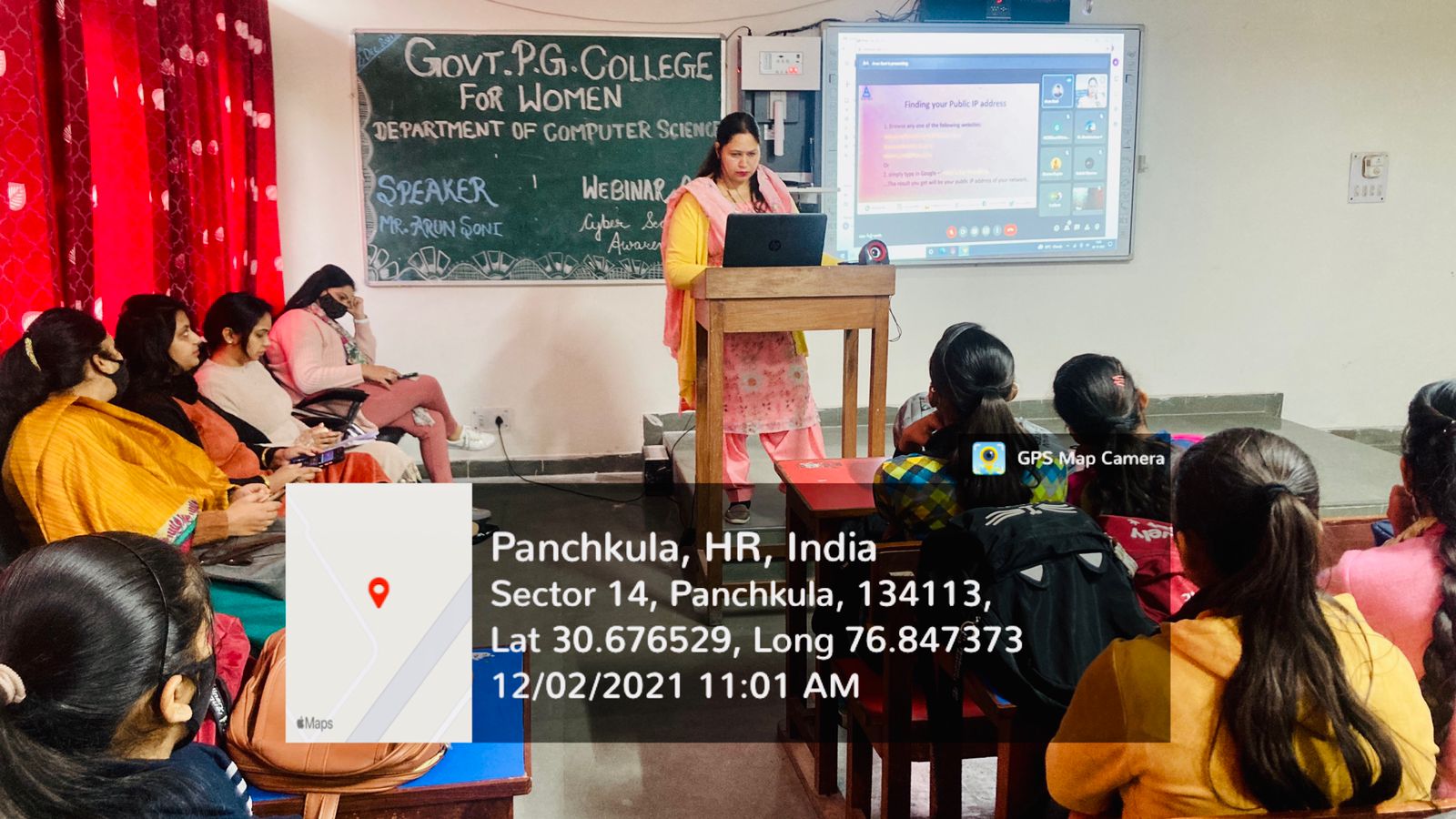 ROOM No.327(SMART CLASS ROOM )